УТВЕРЖДАЮ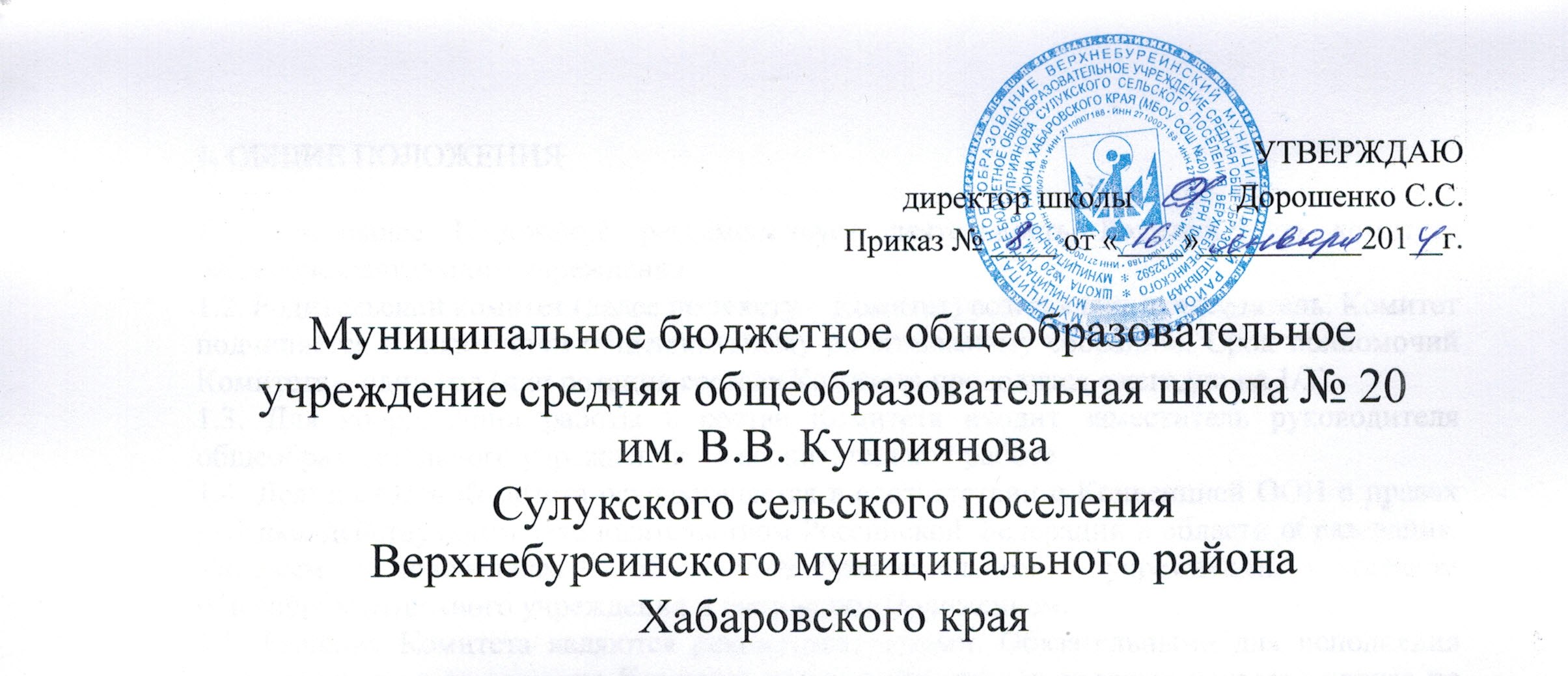 директор школы 		Дорошенко С.С.Приказ № ____ от «____»__________201__г.Муниципальное бюджетное общеобразовательное учреждение средняя общеобразовательная школа № 20 им. В.В. Куприянова Сулукского сельского поселения Верхнебуреинского муниципального района Хабаровского краяПРАВИЛА ДЛЯ УЧАЩИХСЯ2014 ГОД1 Дисциплина в школе поддерживается на основе уважения человеческого достоинства учащихся, педагогов и других работников школы. Применение методов психического и физического насилия по отношению к окружающим не допускается.2 Права и обязанности учащихся определяются Уставом школы и другими локальными актами.3 Учащиеся обязаны выполнять Устав школы, добросовестно учиться, бережно относиться к имуществу, уважать честь и достоинство других учащихся и работников школы и выполнять правила внутреннего распорядка:- соблюдать расписание занятий / уроков, факультативов, спецкурсов;- не опаздывать и не пропускать занятия без уважительной причины;- соблюдать чистоту в школе и школьном дворе;- беречь школьное здание, оборудование и имущество;- экономно расходовать электроэнергию и воду;- бережно относиться к результатам труда других людей;- оказывать посильную помощь в уборке школьных помещений во время дежурства по классу и школе;- соблюдать порядок и чистоту в столовой, раздевалке, туалете;- принимать посильное участие в подготовке школы к новому учебному году учащиеся 5-10классов;- уделять должное внимание своему здоровью и здоровью окружающих;- принимать участие в коллективных творческих делах школы и класса;- соблюдать законы жизнедеятельности классного коллектива и школьного самоуправления;- придерживаться делового стиля одежды;- следить за своим внешнимвидом, приходить в школу опрятными;4 Учащимся запрещается:- приносить, передавать и использовать оружие, спиртные напитки, табачные изделиянаркотические и токсические вещества;- использовать любые вещества, ведущие к взрывам и возгораниям;-применять физическую силу для выяснения отношений и вымогательства;- совершать любые действия, влекущие за собой опасность для окружающих, для собственной жизни и здоровья;- употреблять грубые выражения по отношению к другим учащимся и ко всем работникам школы.5 Меры дисциплинарного воздействия.Меры дисциплинарного воздействия определяются Положением о поощрениях и взысканиях.